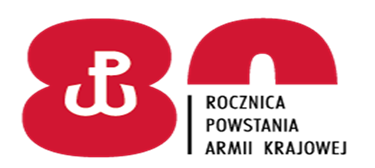 Giżycko, 03 czerwca 2022 r.INFORMACJA Z OTWARCIA OFERTZamawiający, 24 Wojskowy Oddział Gospodarczy w Giżycku, działając zgodnie z art. 222 ust. 5 Ustawy z dnia 11 września 2019 r. – Prawo zamówień publicznych (t.j. Dz. U. z 2021 r. poz. 1129 z późn.zm.), przekazuje informację 
z otwarcia ofert w postępowaniu o udzielenie zamówienia publicznego na usługę 
w zakresie konserwacji wraz z wykonywaniem pomiarów elektrycznych oraz napraw urządzeń dźwigowych w obiektach administrowanych przez 24 Wojskowy Oddział Gospodarczy w Giżycku na lata 2022-2025 (post. 32/2022): Zamawiający przeznacza na sfinansowanie zamówienia 70 000,00 zł. na 2022 rok.KOMENDANT/-/ wz. ppłk Paweł STEĆNr  of.Firma oraz siedziba Wykonawców, których oferty zostały otwarteCenaza konserwacje i zabezpieczenie wymaganych ciężarów i zawiesi na czas badania suwnic przez WDT (brutto)Cena oferty brutto za 1 rbg naprawy Czas przyjazdu od zgłoszenia awariiOf.1„SUWNICA” Wojciech SIEG10-252 Olsztyn342 922,88 zł123,00 zł2 godziny